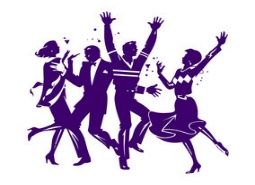 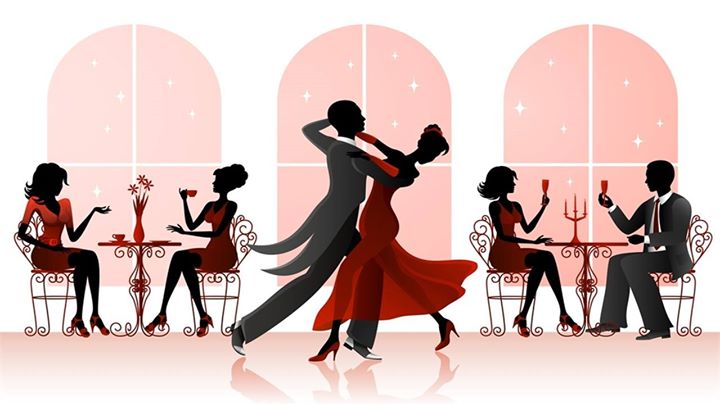 A Summer SoireePSYC Staycation Dinner & DanceSaturday 15th June 2024To StartRed Onion Tart Tatin, Rosary Goats Cheese with Rocket & Pine Nut Salad & Balsamic SyrupTomato and Basil Bruschetta **Summer Vegetable Soup **Followed bySmoked Haddock Fish Cake with Baby New Potatoes and Green LeavesGinger Braised Pork Belly with Creamed Leeks, Apple & Caramelized Pear Puree   *Celeriac and Shitake Torte with a Yellow Pepper Sauce and summer vegetables **And to FinishPear and Frangipane tart with pouring creamFruit Salad **Lemon Verbena Tart, Blueberry Ripple Mascarpone, Raspberry SauceCoffee & Mints* Gluten free option available** Gluten free and dairy free options available